31  October 2019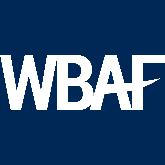 
IMMEDIATE PRESS RELEASEWBAF announces Paolo Sironi, IBM’s Global Thought Leader & Strategic Advisor has been recognised as WBAF High Commissioner for facilitating the development of financial technologies (FinTech) to increase financial inclusion in the world economy.An affiliated partner of the G20 Global Partnership for Financial Inclusion (GPFI), the World Business Angels Investment Forum (WBAF) is committed to collaborating globally to empower world economic development by creating innovative financial instruments for innovators, start-ups, and SMEs. High Commissioner Sironi will represent the fintech landscape of the world at the Grand Assembly of the World Business Angels Investment Forum.
The Global Partnership for Financial Inclusion (GPFI) is an inclusive platform for all G20 countries, interested non-G20 countries, and relevant stakeholders to carry forward work on financial inclusion, including implementation of the G20 Financial Inclusion Action Plan endorsed at the G20 Summit in Seoul. Queen Maxima of the Netherlands is the Honorary Patron of the GPFI.WBAF is delighted to announce that Paolo Sironi, IBM’s Global Thought Leader & Strategic Advisor will represent the field of financial technologies at the Grand Assembly of the World Business Angels Investment Forum as High Commissioner.Paolo Sironi is an elected member of IBM Industry Academy and strategic advisor to selected IBM global accounts, promoting Fintech thought leadership worldwide as spokesperson for innovation. In this capacity, Paolo Sironi mentors CEOs and top managers of financial institutions, as well as key startup entrepreneurs, on a host of business issues related to digital transformation, artificial intelligence, quantitative finance and open banking. He is celebrated author on quantitative finance, digital innovation and economics theory. He explores the biological underpinnings of financial markets and how to bolster the global economy’s immune system in today’s volatile times. Baybars Altuntas, WBAF Chairman, says, ‘’I believe that the participation of Paolo Sironi, IBM’s Global Thought Leader & Strategic Advisor in WBAF will bring a wide range of opportunities for startups, scaleups and high-growth businesses that are innovating through innovation and that more doors will open for economic development. Startups, scaleups, entrepreneurs, SMEs and high-growth businesses around the world through innovation will now be able to connect more easily with the global investors market, which will in turn open up splendid opportunities for the world economy”As an affiliated partner of the G20 Global Partnerships for Financial Inclusion (GPFI), the WBAF supports startups, develops entrepreneurial ecosystems, and helps venture capital and companies connect with international companies, fintechs and other relevant institutions. We are confident about our contribution to the economic development of countries by way of facilitating connections with entrepreneurial ecosystems.Welcoming Paolo Sironi, IBM’s Global Thought Leader & Strategic Advisor 
It is with sincere pleasure that WBAF welcomes Paolo Sironi, IBM’s Global Thought Leader & Strategic Advisor to the world’s early-stage equity and capital markets. The world economy will be enhanced by espousing the values of Paolo Sironi.With its 114 High Commissioners, Senators and International Partners in 67 countries and by working together across borders, with a common vision, and with these smart dynamics in mind, we are well placed to bring about positive change in the global economy and to help create new jobs, social justice andfreedom all around the world.’’About the World Business Angels Investment Forum (WBAF)An affiliated partner of the G20 Global Partnership for Financial Inclusion (GPFI), the World Business Angels Investment Forum (WBAF) is an international organisation aiming to ease access to finance for businesses from start-up to scale-up, with the ultimate goal of generating more jobs and more social justice worldwide. It is committed to collaborating globally to empower world economic development by creating innovative financial instruments for innovators, start-ups, and SMEs. The Forum interacts with leaders in all areas of society, first and foremost in business and political spheres, to help assess needs and establish goals, bearing in mind that the public interest is of paramount importance. WBAF engages a wide range of institutions, both public and private, local and international, commercial and academic to help shape the global agenda.www.wbaforum.orgAbout GPFIThe Global Partnership for Financial Inclusion (GPFI) is an inclusive platform for all G20 countries, interested non-G20 countries, and relevant stakeholders to carry forward work on financial inclusion, including implementation of the G20 Financial Inclusion Action Plan endorsed at the G20 Summit in Seoul. Queen Maxima of the Netherlands is the Honorary Patron of the GPFI.www.gpfi.orgPress Team Head – World Business Angels Investment Forum Christina Mc GimpseyChristina.McGimpsey@wbaforum.org